Co można zrobić, jeśli dojdzie do naruszenia prawa Unii?Obywatele krajów UE, osoby w nich mieszkające lub prowadzące działalność gospodarczą w Unii mogą korzystać z szeregu praw zagwarantowanych przepisami UE.Aby dowiedzieć się więcej, można:zadać pytanie dotyczące UE (serwis „Europe Direct”)zasięgnąć informacji o swoich prawach przysługujących przy przemieszczaniu się w obrębie UE (portal „Twoja Europa”)zadać pytanie na temat swoich praw w przypadku problemu napotkanego w UE (portal „Twoja Europa – Porady”). Każdy, kto uważa, że prawa przysługujące mu na podstawie przepisów UE zostały naruszone przez władze państwa członkowskiego, powinien najpierw zwrócić się do organów lub instytucji krajowych. Często jest to najszybszy i najskuteczniejszy sposób rozwiązania problemu.Dochodzenie roszczeń na poziomie krajowymZgodnie z traktatami główną odpowiedzialność za stosowanie przepisów prawa UE ponoszą organy publiczne i sądy państw członkowskich.Dlatego też w interesie osoby składającej skargę leży skorzystanie z wszelkich możliwych środków prawnych na poziomie krajowym (administracyjne lub pozasądowe mechanizmy mediacji).W niektórych państwach członkowskich można również składać skargi do krajowych rzeczników praw obywatelskich albo regionalnych rzeczników praw obywatelskich.Można też wnieść sprawę do sądu w państwie członkowskim, w którym dany problem zaistniał. Tutaj zamieszczono więcej informacji na temat krajowych systemów sądowych lub wstępowania na drogę sądową. Jeśli rozwiązanie problemu wymaga unieważnienia decyzji krajowej, należy pamiętać o tym, że jedynie sądy krajowe mogą to zrobić. Jeśli skarżący domaga się odszkodowania, tylko sądy krajowe mogą, w stosownych przypadkach, nakazać władzom krajowym wypłatę odszkodowania na rzecz osób, które doznały uszczerbku w związku z naruszeniem przepisów UE.Inne instrumenty służące rozwiązywaniu problemówMożna również:Skontaktować się z serwisem SOLVIT – w ramach którego urzędy administracji państwowej zajmują się rozwiązywaniem problemów transgranicznych wynikających z błędnego stosowania przepisów unijnych na rynku wewnętrznym. We wszystkich krajach UE, a także w Norwegii, Islandii i Liechtensteinie istnieje ośrodek SOLVIT-u. Kraj, w którym zgłoszono problem, postara się rozwiązać problem w porozumieniu z krajem, w którym ten problem wystąpił. Skorzystanie z pomocy serwisu SOLVIT może zająć mniej czasu niż złożenie formalnej skargi do Komisji Europejskiej, i może skutkować rozwiązaniem zgłoszonego problemu. Jeżeli dany problem pozostaje nierozwiązany lub zaproponowane rozwiązanie nie jest satysfakcjonujące dla osoby, która zgłosiła sprawę, nadal może ona podejmować czynności prawne za pośrednictwem sądu krajowego lub złożyć formalną skargę do Komisji Europejskiej. Należy pamiętać, że skierowanie sprawy do SOLVIT-u nie ma wpływu na terminy obowiązujące przed sądami krajowymi.Zgłoś sprawę do SOLVIT-uSkontaktować się z Europejskim Centrum Konsumenckim – jest to europejska sieć centrów konsumenckich, które współpracują ze sobą, aby pomagać w rozstrzyganiu sporów między konsumentami a przedsiębiorcami czy handlowcami z innych krajów UE oraz z Norwegii, Islandii i Liechtensteinu.Zgłoś sprawę do Europejskiego Centrum KonsumenckiegoSkontaktować się z FIN-Net – siecią pozasądowego rozstrzygania sporów finansowych w krajach UE oraz w Islandii, Liechtensteinie i Norwegii. Sieć jest odpowiedzialna za rozwiązywanie sporów między konsumentami a podmiotami świadczącymi usługi finansowe.Zgłoś sprawę do FIN-NetDziałania możliwe na poziomie UEChociaż zazwyczaj swoich praw łatwiej dochodzi się w kraju zamieszkania, pomóc mogą również instytucje Unii Europejskiej.Komisja Petycji Parlamentu EuropejskiegoOsoba zainteresowana ma prawo (zgodnie z art. 227 TFUE) do złożenia petycji do Parlamentu Europejskiego dotyczącej stosowania przepisów UE. Petycje można przesyłać pocztą lub przez internet na stronie Parlamentu Europejskiego. Więcej informacji o petycjach do Parlamentu Europejskiego znajduje się na stronie dotyczącej obywatelstwa UE i swobody przemieszczania się.Komisja EuropejskaOsoba zainteresowana może skontaktować się z Komisją Europejską, aby zakwestionować jakikolwiek środek (przepisy ustawowe, wykonawcze lub administracyjne), brak środków lub jakąkolwiek praktykę stosowaną przez państwo członkowskie, jeśli uzna je za sprzeczne z przepisami UE.Komisja Europejska może rozpatrzyć daną skargę tylko, jeśli dotyczy ona naruszenia prawa unijnego przez władze państwa członkowskiego UE. Jeżeli skarga dotyczy działania osoby prywatnej lub prywatnego podmiotu (chyba że skarżący może wykazać, iż władze krajowe są w nie zaangażowane w jakikolwiek sposób), należy próbować rozwiązać problem na poziomie krajowym (przez sąd lub w inny sposób). Komisja Europejska nie ma uprawnień do zajmowania się sprawami, które dotyczą wyłącznie osób lub podmiotów prywatnych i w które nie są zaangażowane organy publiczne.Obywatele niebędący ekspertami w dziedzinie prawa Unii Europejskiej mogą mieć trudności z ustaleniem przepisów unijnych, które w ich mniemaniu zostały naruszone. Przystępne i nieformalne porady w swoim języku można uzyskać na stronach „Twoja Europa – Porady” .Europejski Rzecznik Praw ObywatelskichJeśli Państwa zdaniem Komisja Europejska niewłaściwie zajęła się sprawą, można skontaktować się z Europejskim Rzecznikiem Praw Obywatelskich (zgodnie z art. 24 i 228 TFUE).Jak złożyć skargę do Komisji EuropejskiejNależy skorzystać ze standardowego formularza skargi, który ułatwi nam zrozumienie problemu. Formularz można wypełnić w dowolnym języku urzędowym UE. Prosimy podać następujące informacje:dokładnie opisać, w jaki sposób, Państwa zdaniem, organy krajowe naruszyły prawo unijne i wskazać, które przepisy zostały przez nie naruszonepodać wszelkie czynności, jakie już Państwo podjęli w celu uzyskania zadośćuczynienia.W jaki sposób Komisja Europejska rozpatruje skargi?Komisja Europejska potwierdza otrzymanie skargi w terminie 15 dni roboczych.Komisja Europejska zwróci się o ponowne przedłożenie skargi do osób, które nie złożyły skargi za pośrednictwem standardowego formularza skargi.W ciągu następnych 12 miesięcy Komisja Europejska bada przedłożoną jej skargę i decyduje, czy wszcząć przeciwko danemu państwu członkowskiemu formalne postępowanie w sprawie uchybienia zobowiązaniom państwa członkowskiego (naruszenia prawa UE). Jeśli poruszona w skardze sprawa jest szczególnie złożona lub jeśli Komisja Europejska musi zasięgnąć dodatkowych informacji, podjęcie decyzji może trwać dłużej niż 12 miesięcy. Jeśli Komisja Europejska uzna skargę za uzasadnioną i rozpocznie formalne postępowanie w sprawie uchybienia w związku z nieprzestrzeganiem przepisów przez dane państwo członkowskie, skarżący zostanie poinformowany zarówno o tym, jak i o dalszym przebiegu sprawy.Jeśli według Komisji problem można rozwiązać skuteczniej, korzystając z któregoś z dostępnych nieformalnych lub pozasądowych systemów rozstrzygania sporów, może ona zaproponować przekazanie sprawy do rozwiązania w ramach takich systemów.Jeśli Komisja uzna, że przedłożony problem nie stanowi naruszenia prawa Unii, skarżący zostanie pisemnie o tym powiadomiony, zanim postępowanie w sprawie danej skargi zostanie zamknięte.W każdej chwili można przekazać Komisji Europejskiej dodatkowe materiały dotyczące skargi lub poprosić o spotkanie z przedstawicielami Komisji Europejskiej.Więcej informacji na temat sposobu, w jaki Komisja Europejska kontaktuje się ze skarżącymi: Komunikat w sprawie zasad postępowania w stosunkach ze skarżącymi w przedmiocie stosowania prawa unijnego.Wypełniony standardowy formularz skargi można złożyć na dwa sposoby: pocztą:
European Commission Secretary-General 
B-1049 Brussels BELGIA lubza pośrednictwem przedstawicielstwa Komisji Europejskiej w Twoim kraju
Skargi są ważnym źródłem informacji przy wykrywaniu ewentualnych przypadków naruszenia przepisów prawa. Komisja nie ma obowiązku wszczynania formalnego postępowania w sprawie naruszenia, nawet w przypadkach, w których dana skarga prowadzi do ujawnienia istnienia takiego naruszenia (Komisji przysługuje swoboda decydowania o tym, czy i kiedy należy wszcząć postępowanie w sprawie naruszenia przepisów). Jeśli Komisja pozwie do Trybunału Sprawiedliwości dane państwo członkowskie i wygra sprawę, będzie ono musiało podjąć wszelkie działania mające na celu usunięcie uchybienia. Nie oznacza to jednak, że skarżący będzie automatycznie uprawniony do otrzymania rekompensaty lub odszkodowania. Aby dochodzić odszkodowania, skarżący musi skierować sprawę do sądu krajowego w terminie określonym w prawie krajowym.Skargi zbioroweJeżeli złożono kilka skarg dotyczących tej samej sprawy, Komisja może je zarejestrować pod tym samym numerem.W takim przypadku indywidualne potwierdzenia odbioru oraz pisma mogą zostać zastąpione zawiadomieniem opublikowanym w Dzienniku Urzędowym Unii Europejskiej oraz w portalu „Europa”.Potwierdzenia odbioru skarg zbiorowychDecyzje w sprawie skarg zbiorowychPrzed wypełnieniem niniejszego formularza prosimy przeczytać Jak złożyć skargę do Komisji Europejskiej: https://ec.europa.eu/assets/sg/report-a-breach/complaints_pl/ Wszystkie pola oznaczone * są obowiązkowe. Podane informacje powinny być zwięzłe. W razie potrzeby można użyć oddzielnej kartki..Komisja może otrzymywać e-maile z certyfikowanej usługi poczty elektronicznej (np. ...@pec.it), ale z powodów technicznych nie możemy wysłać odpowiedzi na certyfikowany adres e-mail. Dlatego prosimy o podanie w formularzu skargi zwykłego adresu e-mail lub pocztowego, na który będziemy mogli wysłać odpowiedź.1 Dane identyfikacyjne i dane kontaktowe2 Jak doszło do naruszenia prawa UE?*2.1 Jakie środki krajowe, Państwa zdaniem, naruszają prawo UE i dlaczego?*2.2 Które przepisy UE zostały naruszone?2.3 Proszę opisać problem, podając fakty i przyczyny dotyczące składanej skargi* (maks. 2000 znaków):2.4 Czy państwo członkowskie, którego dotyczy skarga, otrzymuje (lub może otrzymywać w przyszłości) dofinansowanie z funduszy unijnych w związku z przedmiotem Państwa skargi?    Tak – proszę wyjaśnić poniżej 	 Nie		 Nie wiem2.5 Czy Państwa skarga dotyczy naruszenia postanowień Karty praw podstawowych Unii Europejskiej? Komisja może badać takie sprawy tylko wtedy, jeśli naruszenie jest spowodowane wdrażaniem przepisów UE na szczeblu krajowym. Tak – proszę wyjaśnić poniżej 	 Nie		 Nie wiem.3 Dotychczasowe czynności podjęte w celu rozwiązania problemu*Czy już podejmowali Państwo jakiekolwiek czynności w celu rozwiązania tego problemu w kraju UE, którego dotyczy sprawa?*4 Jeżeli kontaktowali się już Państwo z innymi instytucjami lub organami UE, które zajmują się tego rodzaju problemami, proszę podać numer referencyjny Państwa sprawy / korespondencji. Petycja do Parlamentu Europejskiego – nr ref.::………………………………….. Komisja Europejska – nr ref.::……………………………………….. Europejski Rzecznik Praw Obywatelskich – nr ref.:.::……………………………………….. Inne – nazwa instytucji lub organu, z którymi się Państwo kontaktowali, oraz odniesienie do Państwa skargi (np. SOLVIT, FIN-Net, Europejskie Centra Konsumenckie)5 Proszę przedstawić listę dokumentów lub dowodów potwierdzających, które – w razie potrzeby – mogą Państwo przesłać Komisji.  Na tym etapie proszę nie załączać żadnych dokumentów.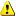 6 Dane osobowe*Czy upoważniają Państwo Komisję do ujawniania Państwa tożsamości w kontaktach z organami, przeciwko którym skierowana jest skarga? Tak 	 Nie Ujawnienie Państwa tożsamości może w niektórych przypadkach ułatwić nam rozpatrzenie Państwa skargi.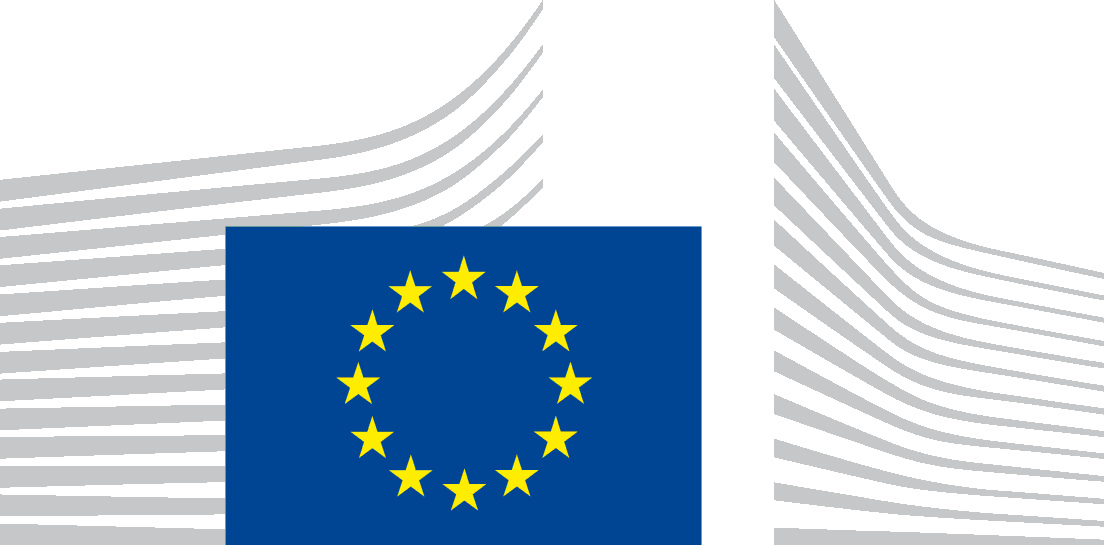 KOMISJA EUROPEJSKASkargi – naruszenia prawa UniiSkarżący*Przedstawiciel prawny (jeśli dotyczy):Tytuł Pan/PaniImię*Nazwisko*Organizacja:Adres*Miejscowość*Kod pocztowy*Kraj*TelefonAdres e-mailJęzyki*Osoba, do której mamy przesyłać korespondencję*:Urząd lub organ, którego dotyczy skarga:Nazwa*AdresMiejscowośćKod pocztowyPaństwo członkowskie UE*TelefonTelefon komórkowyAdres e-mail